Secondo ciclo - Specializzazione in Teologia Pastorale e in Teologia Spirituale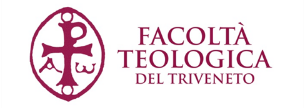 CORSI PER L’ANNO ACCADEMICO 2024-2025    Cognome e Nome dello studente: ………………. …………………………………………………………..…  SEGNARE CON UNA X IL RIQUADRO DEI CORSI SCELTITEOLOGIA PASTORALE(corsi in Sede)Primo semestre 01/10/2024-18/12/2024Secondo semestre 18/02/2025-28/05/2025      Seminario laboratorio TP                                     TS TEOLOGIA SPIRITUALE(corsi in Sede)Primo semestre 01/10/2024-18/12/2024Secondo semestre semestre 18/02/2025-28/05/2025Firma dello studente ………………………………………..………………….…………………………………………..……………………………………………Firma del Direttore ………………………………………………………………………………………………..……..……………………………………………Data…………………………………………………………………………………………PROGRAMMA DEI CORSI CICLO LICENZA 2024-25A. CORSI BASETEOLOGIA PRATICA: FONDAMENTI E METODOI diversi profili dell’azione e dell’esperienza in teologia praticaLB0124: corso annuale, 2 ore sett. nel I semestre, 2 ore sett. nel II semestre, 6 ECTSTEMI DI TEOLOGIA BIBLICA NT“Rivestire l’uomo nuovo” (Ef 4,24). Il dress code dell’esperienza cristianaLB0224: corso semestrale, 2 ore sett. nel II semestre, 3 ECTSLETTURA PRAGMATICA DELLA BIBBIAErmeneutica biblica e metodi esegetici: un profilo pragmaticoLB0324: corso semestrale, 2 ore sett. nel II semestre, 3 ECTSMETODOLOGIA DELLA RICERCA IN TEOLOGIA PASTORALE E SPIRITUALELB0424 corso semestrale, 2 ore sett. nel I sem, 3 ECTS.B. CORSI COMUNI AI DUE INDIRIZZIFILOSOFIADivenire sé stessi tra libertà e riconoscimentoLC0124: corso modulare, 2 ore sett. II sem., 3 ECTS TEOLOGIA SISTEMATICA 1Inculturazione del Vangelo e missione della Chiesa Africana LC0224: corso semestrale, 2 ore sett. per 6 lez. nel II semestre, 1,5 ECTS TEOLOGIA SISTEMATICA 2 L’evento della fede tra dubbio e incredulità, tra riconoscimento e affidamento LC0524: corso semestrale, 2 ore sett. nel II semestre, 3 ECTSTEMI DI TEOLOGIA BIBLICA 1Le giovani donne in ATLC0324: corso modulare, 2 ore sett. per 6 volte nel I sem., 1,5 ECTS TEMI DI TEOLOGIA BIBLICA 2I giovani in ATLC0424: corso modulare, 2 ore sett. per 6 volte nel I sem., 1,5 ECTS PATROLOGIAGiovani in ricerca di verità e santità: Agostino e MacrinaLC0624: corso semestrale, 2 ore sett. nel I sem., 3 ECTS.C. SEMINARI – LABORATORI INTERDISCIPLINARISEMINARIO – LABORATORIO DI TEOL. PASTORALENuove frontiere della pastorale giovanile: alcuni criteri a partire dalle esperienze in attoLLP24: corso annuale, 3 ore sett. nel I semestre – 2 ore sett. nel II semestre, 7 ECTSSEMINARIO - LABORATORIO DI TEOL. SPIRITUALELa spiritualità oggi. Forma, stili, praticheLLS24: corso annuale, 3 ore sett. nel I semestre – 2 ore sett. nel II semestre, 7 ECTSD. CORSI PROPRI PER LA TEOLOGIA PASTORALECATECHETICA SPECIALEL'ascolto del vangelo, la voce dei giovani: rileggere alcune esperienzeLP0724: corso semestrale, 2 ore sett. nel I semestre, 3 ECTS OMILETICALaboratorio di omileticaLP0224: corso modulare, 2 ore sett. per 6 lez. nel II sem., 1,5 ECTS SCIENZE UMANE E TEOLOGIA PRATICA“Rumore bianco”. In ascolto delle domande giovaniliLP0324: corso semestrale, 2 ore sett. nel I semestre, 3 ECTS TEMI DI TEOLOGIA PASTORALE 1“Il matrimonio come segno implica un processo dinamico” (AL 122): sacramentalità del matrimonio e coordinate biblico-teologicheLP0124: corso semestrale, 2 ore sett. nel I semestre, 3 ECTSTEMI DI TEOLOGIA PASTORALE 2 La profezia dei giovani sulla ChiesaLP0424: corso compatto, 3 ore sett. per 6 volte nel II sem., 2 ECTS TEMI DI TEOLOGIA PASTORALE 3Quando manca il prete. Formare i formatori nelle comunità LP0524: corso compatto, 3 ore sett. per 6 volte nel II sem., 2 ECTSTEMI DI TEOLOGIA PASTORALE 4Educazione affettiva e prevenzione della violenza di genereLP0524: corso semestrale, 2 ore sett. nel II semestre, 3 ECTS E. CORSI PROPRI PER LA TEOLOGIA SPIRITUALESTORIA DELL’ESPERIENZA SPIRITUALE IProposte e figure di spiritualità emergenti nel primo millennio LS0124: corso semestrale, 2 ore sett. nel I semestre, 3 ECTS SCIENZE UMANE E TEOLOGIA SPIRITUALEAutobiografia e la sua pratica. Come raccontare il vissuto interiore dell’esperienza spiritualeLS0324: corso semestrale, 2 ore sett. nel I semestre, 3 ECTS  TEMI DI TEOLOGIA SPIRITUALE 1Evangelizzazione ed esperienza spiritualeLS0224: corso semestrale, 2 ore sett. nel I semestre, 3 ECTS TEMI DI TEOLOGIA SPIRITUALE  2Istanze spirituali della “pietà/religiosità popolare”LS0424: corso semestrale, 2 ore sett. nel I semestre, 3 ECTS TEMI DI TEOLOGIA SPIRITUALE  3Leggere gli scritti degli autori spirituali. Metodo e formeLS0524: corso semestrale, 2 ore sett. nel II semestre, 3 ECTS TEMI DI TEOLOGIA SPIRITUALE  4Discernimento e accompagnamento spiritualeLS0624: corso semestrale, 2 ore sett. nel II semestre, 3 ECTS TEMI DI TEOLOPGIA SPIRITUALE 5La pratica della meditazione. La tradizione cristiana e nuovi orientamentiLS0724: corso semestrale, 2 ore sett. nel II semestre, 3 ECTSF. CORSI COMUNI AL GIOVEDÌTEMI DI TEOLOGIA PRATICA 1 Incontro con il limite. Il fine vita e le sue implicazioni bioeticheLCF0124: modulo online, 3 ore sett. x 4 lez. nel I sem., 1,5 ECTSTEMI DI TEOLOGIA PRATICA 2L’abuso spirituale LCF0224: modulo online, 3 ore sett. x 4 lez. nel II sem., 1,5 ECTSTEMI DI TEOLOGIA PRATICA 3 Giovani: sessualità e identità di genereLCF0324: modulo online, 3 ore sett. x 4 lez. nel II sem., 1,5 ECTSMartedì 8.45-10.20TEOLOGIA PRATICA: FONDAMENTI E METODO De MarchiRaminaTommasi TonioloLB0124[6 ects]10.40-12.15SCIENZE UMANE E TPZonatoLP0324[3 ects]14.15-16.40SEMINARIO-LABORATORIOVoltolinSteccanella  LLP24[7 ects]16.45-18.20METODOLOGIA RICERCA TP TSSteccanellaCeschiaLB0424[3 ects]Mercoledì8.45-10.20CATECHETICA SPECIALE Covi LP0724[3 ects]10.40-12.15I mod. x 6 lezTEMI TEOL. BIBLICA 1PapolaLC0324[1,5  ects]10.40-12.15II mod. x 6 lezTEMI TEOL. BIBLICA 2RigatoLC0424[1,5 ects]14.15-15.45PATROLOGIA Girolami  LC0624[3 ects]15.55-17.30TEMI TEOLOGIA PASTORALE 1AlbertinPesceLP0124[3  ects]Giovedì formativi19.00-21.15TEMI T. PRAT. 1 (4 lez. di 3 ore online)SandonàLCF0124[1,5 ects]Martedì 8.45-10.20TEOLOGIA PRATICA: FONDAMENTI E METODO De MarchiRaminaTommasiToniolo LB012410.40-12.15TEMI TEOLOGIA BIBLICA NTLa PeraLB0224[3 ects]14.15-15.45SEMINARIO-LABORATORIOVoltolinSteccanellaLLP2415.55-17.30LETTURA PRAGMATICADELLA BIBBIARomanelloLB0324[3 ects]Mercoledì 8.45-10.20FILOSOFIATommasiLC0124[3ects]10.40-12.15  I mod. x 6 lez.TEOLOGIA SISTEMATICA 1 Kossi LC0224[1,5 ects]10.40-12.15II mod. x 6 lez OMILETICA Carollo LP0224[1,5  ects]14.15-15.45TEMI TEOLOGIA PASTORALE 4Simonetto VantiniLP0624[3 ects]15.55-18.20Prime 6 lezTEMI TEOLOGIA PASTORALE 2CoviCazzaroLP0424[2 ects]15.55-18.20Seconde 6 lez.TEMI TEOLOGIA PASTORALE 3TonioloSteccanella LP0524[2 ects]Giovedì for.20.00-22.15.TEMI T. PRAT. 2-3 (4+4 lez. x 3 h online)RonzoniDel MissierLCF0224LCF0324[1,5+1,5 ects]Martedì 8.45-10.20TEOLOGIA PRATICA: FONDAMENTI E METODODe MarchiRaminaTommasiTonioloLB0124[6 ects]□10.40-12.15TEMI TEOLOGIA SPIRITUALE 2 SartorioLS0424[3 ects]□14.15-16.40SEMINARIO-LABORATORIOLa PeraCeschiaLLS24[7 ects]□16.45-18.20METODOLOGIA RICERCA TP TSSteccanellaCeschiaLB0424[3 ects]□Mercoledì 8.45-10.20STORIA DELL’ESPERIENZA SPIRITUALE 1CeschiaLS0124[3 ects]□10.40-12.15 I mod. x 6 lezTEMI TEOL. BIBLICA 1PapolaLC0324[1,5 ects]□10.40-12.15 II mod. x 6 lez TEMI TEOL. BIBLICA 2RigatoLC0424[1,5 ects]□14.15-15.45 TEMI TEOLOGIA SPIRITUALE 1LuppiLS0224[3 ects]□15.55-17.30SCIENZE UMANE E TS Bertazzo A.LS0324[3 ects]□Giovedìformativi19.00 - 21.15TEMI T. PRAT. 1 (4 lez. di 3 ore online)SandonàLCF0124[1,5 ects]□Martedì 8.45-10.20TEOLOGIA PRATICA: FONDAMENTI E METODO De MarchiRaminaTommasiTonioloLB0124□10.40-12.15TEMI TEOLOGIA BIBLICA NT La PeraLB0224[3 ects]□14.15-15.45SEMINARIO-LABORATORIOCeschia La PeraLLS24□15.55-17.30LETTURA PRAGMATICADELLA BIBBIA RomanelloLB0324[3 ects]□Mercoledì 8.45-10.20TEMI DI TEOLOGIA SPIRITUALE 3CeschiaLS0524[3 ects]□10.40-12.15TEOLOGIA SISTEMATICA 2TrabuccoLC0524[3 ects]□14.15-15.45TEMI DI TEOLOGIA SPIRITUALE 4MolonLS0624[3 ects]□□15.55-17.30TEMI DI TEOLOGIA SPIRITUALE 5Bertazzo A. collaboratoriLS0724[3 ects]□Giovedì formativi20.00-22.15TEMI T. PRAT. 2-3(4+4  lez. di 3 ore online)RonzoniDel MissierLCF0224LCF0324 [1,5+1,5 ects]□